تاريخ الإصدار: 09 مايو 2023الموعد النهائي لترسية وثائق العطاء من 17 مايو 2023الموعد النهائي لتقديم العطاءات الموعد النهائي: 10 يونيو 2023صيانة عامة ( مناقصة اطارية)دعوة لتقديم عطاءات
TD 05/2023/SHS-ANDتدعو SHS الشركات ذات الصلة ومقدمي الخدمات لتقديم عطاءاتهم للمناقصة التالية(مناقصة اطارية)مواد صيانة عامةيرجى الاطلاع على تعليمات تقديم العطاء ومتطلبات التقييم التي تحتاج إلى دعم بنسخ ملونة واضحة بما في ذلك ما يلي:ضمان بنكي غير مشروط بنسبة 2.5٪ من قيمة العطاء ، صالح لمدة 90 يومًا من تاريخ فتح العروض المالية.بطاقة ضريبية صالحة.سجل تجاري ساري المفعول.تصريح عمل ساري المفعول.يجب أن يكون لدى مقدم الخدمة خبرة ويعمل مع المنظمات والمؤسسات ذات الصلة في نفس المجال. العطاء صالح لمدة 90 يوما من تاريخ فتح المظاريف.في أي حال ، لن تكون SHS مسؤولة عن أي تكاليف أو مصاريف يدفعها مقدمو الطلبات أثناء تقديم العطاء.سنكون ممتنين لإبلاغنا باستلام طلب تقديم العروض هذا عن طريق الرد على البريد الإلكتروني  log.off2@shsye.org بما يخص: تأكيدك على استلام طلب تقديم العروض .ما إذا كنت ستقوم بتقديم عرض أم لا .توفير اسم الشركة وبيانات الاتصال بها.يتعين على مقدمي العطاءات تقديم أي طلب للتوضيح أو أي سؤال بخصوص طلب تقديم العروض هذا عن طريق البريد الإلكتروني:ل: civ.eng@shsyemen.orgنسخة:log.off2@shsye.orgتم تحديد يوم الاحد الموافق 04-06-2023 اجتماع لمقدمين العطاءات للاستفسارات والاجابة عن جميع الأسئلة الساعة الحادية عشر صباحا في مقر الجمعية (الانشاءات – دار سعد – خلف فندق اليمامة )يجب أن يكون العطاء مختومًا ومُرسلًا بالبريد اليدوي مضمّنًا في مظروف خارجي يوضح بوضوح اسم المشروع ورقم المشروع والعنوان أدناه:جمعية التكافل الانساني - SHSالإنشاءات - دار سعد - خلف فندق اليمامةهاتف: 02302226نبذة عن أهداف SHS1. جمعية التكافل الإنساني ، منظمة غير ربحية مكرسة لإظهار أهمية التكافل الإنساني في صفوف المجتمع من خلال أهدافها ، وهي:إحياء معاني التكافل الإنساني في المجتمع.تقديم الخدمات والرعاية الإنسانية للأسر الفقيرة والأيتام والمحتاجين والمشردين واللاجئين.تدريب وتأهيل كوادرها في مجال العمل الانساني والاغاثي.السعي لإقامة مشاريع في مجالات التعليم والصحة والمياه للاحتياجات.التنسيق والتعاون مع الجمعيات والمنظمات ذات الطابع الإنساني.نبذة عن المشروع:هو مشروع بدعم من المفوضية السامية لشؤون اللاجئين.موضوع العطاءصيانة عامة2- الشروط العامة2.1 القانون والقواعد الحاكمةحدد القانون رقم 23 لسنة 2007 بشأن المناقصات والمزايدات سلطة عليا مستقلة تسمى "الهيئة العليا للإشراف على المناقصات والمزايدات". وعليه ، صدر القرار الجمهوري رقم (17) بتاريخ 18 أغسطس 2009 بتعيين أعضاء مجلس إدارة الهيئة العليا. مراقبة المناقصات والمزايدات وإحالة أي مخالفات أو مخالفات تتعلق بالمناقصات والمزايدات التي قد يتم ارتكابها في أي من الجهات الخاضعة لأحكام القانون وهذه اللائحة إلى النيابة العامة لاتخاذ الإجراءات القانونية بحق مرتكبيها دون الحاجة إلى ذلك. المساس باختصاصات واختصاصات الهيئة الوطنية العليا لمكافحة الفساد والجهاز المركزي للرقابة والمحاسبة.2.2 نوع العطاءهذه مناقصة عامة وتخضع لقواعد ولوائح سياسة المشتريات الخاصة بجمعية التكافل الانساني SHS.شروط وأحكام الكتيبيجب على العارض مراجعة شروط ومواصفات كتيب العطاء بعناية ودقة ، ويتم تحميل كتيب الشروط والمواصفات من منصة يمن اتش آر الإلكترونية على الإنترنت.يوقع العارض على جميع صفحات المواصفات والشروط في الكتيب ويختمها بختم الشركة ويعيدها مرفقة بالعطاء المقدم من قبله مع إقرار بأنه قد اجتاز الشروط والمواصفات بشكل جيد وأنهم موافقون وملتزمون. لكافة الشروط والمواصفات يتم التوقيع على خطاب الإقرار وختمه بختم الجهة صاحبة العطاء. كتيب الشروط والمواصفات والعرض الفني وجميع المرفقات والمراسلات المتبادلة بين جمعية التكافل الإنساني والكيان هي جزء ومكملة للعقد الذي سيتم توقيعه بين الكيان المعين والكيان المتعاقد. لن يتم النظر في أي تعديل للكتيب بسبب المتطلبات التي سجلها مقدم الطلب ما لم تقبل السلطة المتنازلة ذلك كتابةً.عنوان مراسلات مقدم العطاءيجب على مقدمي العطاءات تقديم عنوانهم وعنوان البريد الإلكتروني, ورقم هاتف نشط للشخص الذي سيكون المتحدث الذي ينوب عن مقدم العطاء, بحيث يستلم جميع المراسلات والإشعارات المتعلقة بتوضيحات العطاء. يجب إخطار جمعية التكافل عن أي تغيير في العنوان أو في رقم الهاتف النشط ، وإلا فإن جميع المراسلات على العنوان أو الرقم السابقين تعتبر صالحة ومثمرة لجميع آثارها القانونية.تقديم العطاءاتيجب أن يتضمن العطاء الذي يعده مقدم العطاء المكونات التالية:1 يسعر العطاء ويختم بختم مقدم العطاء.2.ملء الاستمارات والمستندات المرفقة بوثيقة العطاء.3 ضمان 2.5% من قيمة العطاء في وثيقة المناقصة.6 شهادات وبطاقات تقدم ضمن وثائق العطاء:1: نسخة من شهادة التسجيل والتصنيف سارية المفعول2: صورة من بطاقة ضريبية وبطاقة الزكاة سارية المفعول.4: صورة من شهادة مزاولة المهنة.5- صور من الخبرات السابقة في المجال.قم بتقديم العطاءات في مظروفين منفصلين داخل مظروف واحد بحيث يحتوي المظروف الأول الأوراق الفنية والعقود والمظروف الثاني يحتوي على جميع الأوراق المالية وكل ما يتعلق بها، موضحًا الاسم والاتصال بالختم الرسمي والشمع الأحمر:المظروف الاول: عرض تقني-يجب أن يستوفي العطاء جميع الشروط والقواعد الفنية المحددة في كتيب المواصفات والشروط، وإلا يعتبر العطاء مرفوضاً فنياً.يجب تقديم العطاء قبل جلسة افتتاح المظاريف.سيتبع ذلك تقييم العروض، والذي قد يشمل مطالبة الشركات باستفسارات مكتوبة أو أي مستندات ناقصة من المؤهلين فنياً. يتم تقييم العروض فنياً وينتهي ذلك بقرار من لجنة المناقصات بقبول العرض أو رفضه.المظروف الثاني : العرض الماليسيتم فتحه في جلسة لاحقة خاصة من شأنها تحديد وإخطار أولئك الذين اجتازوا التقييم الفني. سيتبع ذلك الدراسة المالية للعروض للتوصية بمقدم العرض الذي لديه أفضل عرض فني / مالي. تنتهي الإجراءات بالإرساء والتعاقد. سيبدأ إعداد البرنامج التنفيذي اعتبارًا من اليوم التالي ، وإخطار مقدم العطاء الفائز بقبوله عطاءه ماليًا.يجب أن يكون العرض المقدم أصليًا ، ويجب أن يكون مختومًا في مظروف خارجي ومغلفين بالداخل.يتم تسليم المغلف الخارجي إلى العنوان التالي للمكتب الرئيسي بعدن ، ويتم تسجيل اسم ورقم العطاء مع ختم جميع أرقام الاتصال:جمعية التكافل الانساني - SHSالإنشاءات - دار سعد - خلف فندق اليمامةهاتف: 02302226ملاحظة: سيتم رفض العطاءات المستلمة بعد الموعد النهائي.المظروف الأول مخصص لـ "العرض الفني" بينما المظروف الداخلي الثاني مخصص لـ "العرض المالي" ، وكلاهما مظاريف في المظروف الخارجي.صلاحية العطاءيظل العطاء ساري المفعول ولا يجوز إلغاؤه من وقت صدوره، بغض النظر عن تاريخ استلامه حتى نهاية فترة سريان العطاء المحدد في كتيب الشروط. إذا سحب مقدم العطاء عطاءه قبل الموعد المحدد لفتح المظاريف الفنية ، عند الضرر أو الإخلال بالشروط والأحكام يصبح ضمان الدخول حقًا لجمعية التكافل الإنساني دون الحاجة إلى إنذار ، أو اللجوء إلى القضاء ، أو اتخاذ أي إجراء ، أو إنشاء دليل على الضرر.جدول إجراءات العطاءتتم إجراءات العطاء وفق الجدول الزمني التالي:في حالة رغبة صاحب العطاء في تقديم عرضه في وقت أبكر من التاريخ المحدد، يجب عليه مخاطبة اللجنة من خلال بيانات الاتصال المذكورة أعلاه ، وتحتفظ اللجنة بالحق في تأجيل الموعد وتاريخ الإغلاق ، بشرط إخطار مقدمي العطاءات بذلك خلال وقت كافي.لن تنظر الجمعية في أي عرض يتم استلامه بعد تاريخ ووقت استلام العروض وفتح المظاريف الفنية.اللغةاللغة العربية هي اللغة المستخدمة في كتابة العروض والمراسلات والاستفسارات والمستندات ولغة العقد السارية هي اللغة العربية.تاريخ ومكان جلسة افتتاح المظاريفتم تحديد يوم الخميس 18/05/2023 ليكون موعد جلسة فتح المظاريف التي ستعقد في تمام الساعة الحادية عشر صباحاً في الموقع التالي:جمعية التكافل الانساني - SHSانشاءات - دار سعد - خلف فندق اليمامةهاتف: 02302226يجوز لممثل الجهة مقدمة العطاء حضور جلسة افتتاح المظروف، بشرط أن يكون مفوضًا بموجب خطاب مصدق.الضماناتالضمان الابتدائيبالنسبة الضمان الابتدائي البالغ 2.5٪ من إجمالي سعر العرض (يرفق بالعرض) ، يجب أن يكون التأمين باسم جمعية التكافل الإنساني بضمان بنكيمصرفيًا أو مسحوبًا عليه من البنك المسحوب عليه أو بموجب خطاب ضمان مصرفي غير مصحوب بأي شروط أو تحفظات وغير قابل للإلغاء.شيك التأمين صالح لمدة 90 يومًا من تاريخ جلسة فتح المظاريف بشرط أن يكون هو البنك المصدر. لا يتجاوز خطاب الضمان حد الإصدار.خطابات الضمان المعتمدة من البنك المركزي أو أي بنوك معتمدة من الجمعية.التعاقد من الباطنلا يحق لمقدم الخدمة التعاقد من الباطن لتنفيذ جميع الأعمال والخدمات أو جزء من الأعمال والخدمات دون الحصول على موافقة خطية مسبقة من صاحب العمل موضوع العقد ، بشرط ألا تعفي هذه الموافقة مقد الخدمة الرئيسي من المسؤولية. والالتزامات المنصوص عليها في العقد ، بل يتحمل مقدم الخدمة المسؤولية الكاملة.فتح المظاريف الفنيةتفتح اللجنة مظاريف العطاء في حضور مقدمي العطاءات الذين قرروا الحضور أو من ينوب عنهم بموجب تفويض كتابي لحضور جلسات افتتاح العطاء في الوقت والتاريخ والمكان المذكورين في الجدول الزمني المحدد أعلاه. تفتح المظاريف الفنية والتأكد من اكتمال العطاء والالتزام بوثائق العطاء. تعد اللجنة محضر اجتماع فتح المظاريف الفنية متضمنة المعلومات التي سيتم الكشف عنها للحضور وفقا لمتطلبات البنود.تعديل الكميةيحق للجمعية في أي وقت خلال مدة العقد تعديل الكميات المذكورة في قائمة الكميات سواء بالزيادة أو النقصان في حدود 30٪ (ثلاثين بالمائة) (وبنفس سعر الوحدة مع التسوية من السعر الإجمالي وفقًا لذلك وليس له الحق في المطالبة بأي تعويض عن ذلك.التقييم الفنييجب تقديم عرضك الفني بإيجاز وتنظيمه بالترتيب التالي ليشمل ، ولكن لابالضرورة تقتصر على المعلومات التالية: تقييم تقني :  العيناتيرجى ملاحظة أنه يجب على الموردين المختارين توريد العينات قبل أول عملية توريد ويعطى تشهيد جوده عليها ويلتزم بنفس نوعية المواد وفي حالة توريد مواد من نوعية وصناعة مختلفة يجب عرض   المواد على المهندس المختص واستخراج تشهيد جوده.جميع المعايير المذكورة أعلاه يجب أن تتحقق خلاف ذلك، لن يتم النظر في تقديم مقدم العطاء لمزيد من التقييم.تأهيل وقبول عينات المنتج:سيتم تقييم المقبولية الفنية للمنتجات من خلال الفحص البصري / اللمسي للعينات من قبل الفريق الفني للجمعية خلال مدة اتفاقية الإطار. لذلك يتعين على مقدمي العطاءات تقديم عينات من البضائع.توفير العينات مشروط فقط على العروض الفائزةمن فضلك، يرجى التأكد من أن العينات الخاصة بك موضحة جيدًا بحبر لا يمحى يحمل اسم مقدم العطاء يُنصح مقدمو العطاءات المختارة بتقديم عينة واحدة (01) أو عينة (02) كحد أقصى تفي بالمواصفات بالإضافة إلى أفضل الأسعار للعينة (العينات) المقدمة. في حالة وجود عينتين، نماذج منفصلة للعرض المالي توضح بوضوح نموذج العرض المالي -النموذج 1 ونموذج العرض المالي -يجب تقديم النموذج 2 ويجب أيضًا تمييز العينات بوضوح بحبر لا يمحى يحمل رقم العينة واسم مقدم العطاء وتفاصيل الاتصال. يجب أن ترافق كل عينة نسختين من إشعار التسليم على ورق يحمل عنوان مقدم العطاء.التقييم المالي:يتم تحليل المكون المالي فقط لأولئك الموردين الذين يجتازون التقييم الفني لجميع العناصر في الدفعة (المجموعات) المعروضة. سيتم تقييم العطاءات المالية من الموردين المؤهلين مسبقًا بناءً على:•	القدرة التنافسية للأسعار المعلنة عن طريق (الكميات) الكاملة•	متوسط تكلفة الوحدة.تقييم الأداء:سيتبع ما ورد أعلاه ، أثناء تنفيذ العقد ، من خلال تقييم الأداء كمورد مثل:•	اختبار عشوائي / دوري لمنتجات المورد،•	القدرة على الاستجابة لاحتياجات الطوارئ،•	المهلة والتسليم في الوقت المناسب،•	موثوقية المنتجات والخدمات (لا أضرار وخسائر)،•	دقة الفواتير.يجب أن يكون عرض الأسعار صالحًا لمدة [90] يومًا على الأقل.قبول العطاء:تحتفظ الجمعية بالحق في قبول كل أو جزء من عرضك، أو السماح بمنح جزئية أو جزئية.يجوز للجمعية حسب تقديرها زيادة المحتوى المقترح أو خفضه عند منح العقد ولا تتوقع حدوث تغيير كبير في السعر المقدم. سيتم التفاوض على أي زيادة أو نقص في مدة العقد مع مقدم العطاء الفائز كجزء من إنهاء طلبات شراء البضائع.يجوز لجمعية التكافل، حسب تقديرها، تمديد الموعد النهائي لتقديم العطاءات ، عن طريق إخطار جميع الموردين المحتملين كتابيًا. قد يترافق تمديد الموعد النهائي مع تعديل لوثائق الالتماس التي أعدتها الجمعية بمبادرة منها أو استجابة لتوضيح يطلبه مورد محتمل.يرجى ملاحظة أن جمعية التكافل غير ملزمة باختيار أي من الشركات التي تقدم عطاءات ولا تلزم نفسها بأي شكل من الأشكال باختيار الشركة التي تقدم أقل سعر. علاوة على ذلك ، سيتم منح العقد للمناقصة التي تعتبر الأكثر استجابة للاحتياجات ، بالإضافة إلى الامتثال للمبادئ العامة للجمعية، بما في ذلك الاقتصاد والكفاءة وأفضل قيمة مقابل المال.فتح المظاريف الماليةعند الانتهاء من تقييم العطاءات الفنية ، ستقوم الجمعية  بإخطار مقدمي العطاءات كتابةً ما إذا كان عرضهم الفني يعتبر مرضيًا ومقبولًا أو مرفوضًا.التقييم المالي.المعايير المالية لتقييم العطاءات:يجب على مقدم الطلب تقديم العرض المالي في مظروف مغلق ومستقل عن باقي مستندات العرض الأخرى ومحتوياتها. يلتزم العارض بما يلي:استخدم جداول الأسعار الموضحة في قسم الجدول.عدم تضمين أي بيانات مالية في أي جزء من العرض الفني ، أو أن يكون واضحًا من المعلومات الواردة في الأجزاء الأخرى من العرض ، باستثناء العرض المالي.تتضمن البيانات المالية ، على سبيل المثال لا الحصر ، التكاليف والرسوم والمعدلات والأجور وأي مصاريف أخرى.يجب تقديم جميع الأسعار بالدولار الأمريكي.يجب أن تشمل الأسعار جميع التكاليف بما في ذلك تكاليف الشحن والتخليص الجمركي ورسوم التوريد.يجب على مقدم العطاء تقديم تأمين الضمان المصرفي الأساسي في مظروف مختوم ومنفصل.إذا تم منح العقد لمقدم العطاء ، فيجب عليه تقديم خطاب الضمان النهائي ليحل محل خطاب الضمان الأساسي. يتم تقديم خطاب الضمان النهائي بعد إصدار خطاب الإقرار وقبل توقيع العقد.أخطاء حسابيةسيتم استبعاد أي عطاءات تستند إلى نسبة تخفيض أو مبلغ مقطوع من أقل عطاء مقدم من عطاءات أخرى كمزايدة غير مستجيبة. وبالمثل ، فإن أي عرض تسعير ينص على تعديل السعر في وقت طلب عرض سعر ثابت ، سيتم استبعاده وسيتم اعتباره عرض أسعار غير مستجيب.أي تعديلات على العطاءات الأصلية قبل الموعد النهائي لفتح المظاريف أثناء عملية الفحص والتقييم للعطاءات ستؤخذ بعين الاعتبار في مرحلة التقييم المالي.سيتم إجراء التصحيحات المحاسبية على العطاءات وفقًا للقواعد التالية:أ. عندما يكون هناك تناقض بين المبلغ المكتوب بالأحرف والمبلغ المكتوب بالأرقام ، يؤخذ في الاعتبار المبلغ المكتوب بالأحرف.ب. عندما يكون هناك فرق بين سعر الوحدة وسعر الوحدة الإجمالي ، يُعتبر سعر الوحدة مسجلاً في العطاء ، ما لم يرى صاحب العمل وجود خطأ واضح في وضع العلامة العشرية في سعر الوحدة ، وفي هذه الحالة يسود المجموع لجميع الوحدات في البند كما هو معروض في العطاء ويتم التصحيح بسعر الوحدة.ج. سيتم استبعاد العطاء الذي يتجاوز إجمالي قيمة التصحيح الحسابي له 3٪ أو أكثر من قيمة العطاء المعلن وتم تأكيده في محضر افتتاح المظاريف.يطبق التصحيح الحسابي في الحالات التالية:1. خطأ في ضرب سعر الوحدة بالكمية.2. خطأ في إضافة بنود السعر سواء بالزيادة أو النقصان.3. خطأ في نشر المجاميع من صفحة إلى أخرى.في جميع الحالات ، لا يعتبر عدم تسعير عنصر السعر خطأ حسابيًا يتم حسابه أثناء تطبيق النسبة المئوية المذكورة أعلاه.د. إذا كانت القيمة الإجمالية للسلع غير المسعرة بعد تسعيرها بأعلى سعر هي (10٪) أو أكثر من قيمة العطاء المقدم ، فسيتم استبعاد العطاء أثناء التحليل والتقييم.ه. عندما تكون هناك عناصر غير مسعرّة في العطاء ، يتم وضع أعلى سعر معروض لهذه العناصر أو العناصر في العطاءات المتجاوبة الأخرى بغرض التقييم.-سيتم تقييم أي شروط أو تحفظات لها قيم مالية لأغراض المقارنة والتقييم فقط.- في حالة وجود بنود لم يتم تسعيرها لمناقصة واحدة أو لعطاء أصبح واحدًا بعد استبعاد باقي العطاءات ، تتم الموافقة على أسعار التكلفة التقديرية لهذه البنود لغرض الترسية ، على أن لا تزيد قيمة هذه الأصناف عن (10٪) من إجمالي قيمة العطاء المعلن عنها والمسجلة في محضر افتتاح المظاريف.-إذا تبين ، بعد التحليل والتقييم ، أن العطاءات قد اقترنت بتحفظات ، يتم اتخاذ ما يلي:أ. استبعاد العطاءات المرتبطة بالتحفظات على المواصفات والشروط والمتطلبات الرئيسية المحددة في وثائق المناقصة أو تلك التي تحتوي على قيود أو شروط رئيسية غير مذكورة في وثائق المناقصة.ب. إجراء مراجعة مالية للتحفظات الثانوية غير المذكورة في الفقرة السابقة وإضافتها إلى إجمالي قيمة العطاء وفق الآتي:1. يتم تقييم الحجوزات الثانوية التي لها قيمة مالية محددة في وثائق العطاء وفقًا لذلك.2. إذا لم يكن للحجز الثانوي قيمة مالية واضحة ضمن وثائق المناقصة ، يتم تقدير تكلفته على أساس مرجع واضح وعادل يتم تسجيله في تقرير التقييم وترفق المستندات المؤيدة لذلك.3. إذا تبين أن الحجوزات الثانوية أقل من (10٪) من قيمة العطاء ، تضاف إلى إجمالي قيمة العطاء للتقييم فقط ، ويعاد ترتيب العطاءات تبعاً لذلك.4. إذا تبين أن الحجوزات الثانوية تزيد عن (10٪) من قيمة العطاء ، تستبعد لجنة التحليل والتقييم العطاء.ج. لا يحق لمقدمي العطاءات الاعتراض على إعادة الترتيب أو الاستبعاد وقرار صاحب العمل بناءً على تحليل الحجوزات نهائي.-يجوز لصاحب العمل التغاضي عن الأخطاء الطفيفة ، سواء في الشكل أو المطابقة أو القواعد ، طالما أنها لا تشكل انحرافًا ماديًا ، وبشرط ألا يضر هذا التجاوز أو يؤثر على الترتيب النسبي لمقدمي العطاءات.-يرفض صاحب العمل أي عطاء يتبين أنه غير مسؤول بشكل أساسي ، ولا يجوز لمقدم العطاء تغييره ليكون مستجيبًا من خلال تقييم حالات عدم المطابقة.- ترتب العطاءات المستوفية للشروط والمواصفات الفنية المحددة في وثائق المناقصة على أقل الأسعار المقيمة.إخطار العطاء الفائز والترسية الماليةسيتم اخطار الفائز بناء على التحليلات المالية والفنية وحسب ما يتناسب مع جمعية التكافل الإنساني. توقيع العقدتنفيذ الاتفاقية / العقد والمرافقة•سيتم إخطار الفائز بالترسية بقبول طلبه لتنفيذ التوريد، وسيُطلب منه التوقيع على اتفاقية وفقًا للمواصفات خلال (7 أيام) من استلام إشعار القبول، وسيقوم بإعداد ضمان مقبول خلال (7 أيام) من استلام إشعار الموافقة.• عدم تنفيذ العقد وإعداد ضمان القبول خلال الفترة المحددة أعلاه بعد استلام مقدم الطلب لإشعار القبول سيؤدي إلى إبطال منح الموافقة.• يتم الدفع عن طريق شيكات بنكية صادرة عن الجمعية باسم مقدم الخدمة بعد استلام شهادة توريد الأصناف من مشرف المشروع بالجمعية.2.18حرية الجمعية في الإلغاء أو إجراء أي تعديلاتللجمعية حرية التصرف في أي وقت قبل تاريخ ووقت فتح المظاريف الفنية ، بشرط أن ترسل إشعارًا كتابيًا إلى مقدمي العطاءات على النحو التالي:إلغاء أو تغيير الإجراءات الواردة في دفتر الشروط.إلغاء أو إضافة أو تعديل كتيب الشروط كله أو جزء منه.تمديد مهلة وموعد انتهاء عمل لجنة فض المظاريف الفنية. تكاليف تحضير العطاءفي جميع الأحوال ، لن تكون الجمعية مسؤولة أمام أي مقدم عطاء عن أي تكاليف أو نفقات أو خسائر أو أضرار قد يتكبدها في إعداد عطاءه أو في إجراء مفاوضات لاحقة تتعلق بالعطاء أو الاتفاق. بالنسبة لهذا العطاء ، بغض النظر عن محتويات العطاء المقدم من قبله وتفضيلهم فيما يتعلق بالعطاءات التي قد يقدمها مقدمو العطاءات الآخرون ، يقبل المزايدون ويوافقون على الالتزام بجميع القواعد والشروط المنصوص عليها في المواصفات ووثائق العطاء و قبول قرارات الجمعية كقرارات نهائية في عملية تقديم العطاءات وإحالتها. للجمعية الحق في إلغاء وسحب العرض دون الإعلان عن ترسية المشروع ، فقط لإدارة الجمعية وبغض النظر عن العطاءات التي تم تقديمها أو التي ربما تم تقديمها ، التنازل عن العقدلا يحق لمن ترسو عليه العطاء التنازل للآخرين عن أداء العمل بالعقد بأكمله أو أي جزء منه إلا بعد الحصول على موافقة اللجنة مسبقًا وخطيًا على هذا التنازل. يظل مقدم الخدمة مسؤولاً بشكل مشترك مع المتنازل له عن تنفيذ العقد وفي حالة مخالفة ذلك ، يحق للجمعية إنهاء العقد والاستيلاء على التأمين وتطبيق أحكام اللائحة.الإخلال بشروط العقدفي حالة الإخلال بشروط العقد ، يحق للجمعية إنهاء العقد ، أو سحب العمل الذي تم إرساء العطاء منه وتنفيذه على حسابه بنفس الشروط والمواصفات المعلنة والمتعاقد عليها. يصبح التأمين النهائي من حق الجمعية لمن يرسي عليها العطاء ، كما لها الحق في خصم الغرامات المستحقة وقيمة كل خسارة متكبدة من أي مبالغ في حالة عدم كفايتها ، ستلجأ إلى خصمها من مستحقاته مع أي جهة إدارية أخرى ، مهما كان سبب الاستحقاق دون الحاجة إلى اتخاذ أي إجراءات قضائية ، كل ذلك دون الإخلال بحقها في الرجوع إليها ما لم يكن قادراً على إعمال الحقوق بالطريقة الإدارية.فسخ العقد تلقائيا:يتم إنهاء العقد تلقائيًا قبل انتهاء مدته دون أي اعتراضات من الطرف المتعاقد ، ودون الحاجة إلى اتخاذ أي إجراءات قانونية في الحالات التالية: -إذا ثبت أن المتعاقد أو من خلال شخص آخر استخدم الغش أو التلاعب في التعامل مع الجمعية أو الحصول على العقد.إذا أفلس مقدم الخدمة .إنهاء العقد قبل انتهاء مدتهبخلاف الحالات التي ينتهي فيها العقد تلقائيًا ، يحق للجمعية إنهاء العقد قبل انتهاء مدته دون اعتراض من الطرف المتعاقد ودون الحاجة إلى اتخاذ أي إجراءات قانونية في الحالات التالية:إذا خالف المتعاقد أيا من شروط العقد أو أخل بأي من الالتزامات المنصوص عليها في دفتر الشروط.في حالة إهمال او تقاعس أو تباطؤ المتعاقد في البدء بتنفيذ العقد.يترتب على الإنهاء في الحالات السابقة ، باستثناء الوفاة ، مصادرة التأمين النهائي لصالح الجمعية ، ولها الحق في تحميل المتعاقد جميع الخسائر أو المصاريف الناتجة عن الإنهاء ، وحقها. للمطالبة بالتعويض منهم ، ولهذا الغرض يحق له مصادرة ما يملكه المتعاقد مع أطراف ثالثة أو سلطات إدارية أخرى.2.24 الامتثال للقوانينيلتزم صاحب العطاء الفائز بكافة القوانين الصادرة عن الجمهورية اليمنية النافذة وقت إبرام العقد والتعديلات المستقبلية عليها ، والالتزام بكافة متطلبات الهيئة والجهات الحكومية الأخرى ذات العلاقة.2.25 حل النزاعتسري أحكام قانون المناطق الاقتصادية ذات الطبيعة الخاصة الصادر بالقانون اليمني وتعديلاته الصادرة بقرار من قانون الجمهورية اليمنية في المنازعات التي تنشأ حول تنفيذ أو تفسير أي بند من بنود العقد المراد تطبيقه. اختتمت مع مقدمي العطاءات الذين لديهم العطاء. في النزاع.2.26 المبادئ الأخلاقية وقواعد السلوكيجب على جميع الموردين ومقدمي الخدمات الذين يقدمون عطاءاتهم مراعاة أعلى معايير الأخلاق في الحصول على العقود وتنفيذها - ويحظر عليهم أي ممارسات أو سلوكيات غير أخلاقية مثل:يُقصد بمصطلح "ممارسة الرشوة" عرض / إعطاء / استلام / أو السعي للحصول على شيء ذي قيمة للتأثير على تصرفات موظف عمومي بغرض الحصول على العقد أو تنفيذه.تعني "ممارسة الاحتيال" تشويه الحقائق للتأثير على عملية الحصول على العقد أو تنفيذه لإلحاق الضرر بصاحب العمل / يعني أيضًا التواطؤ بين مقدمي العطاءات (قبل أو بعد تقديم العطاءات) لتحديد مستويات مصطنعة وغير تنافسية للأسعار وحرمان صاحب العمل من مزايا المنافسة الحرة والمفتوحة.يُرفض اقتراح ترسية العطاء إذا ثبت أن مقدم العطاء الموصي به لترسية العطاء قد انخرط في ممارسات تنطوي على رشوة واحتيال أثناء المنافسة للفوز بالعقد ذي الصلة؛إذا ثبت لصاحب العمل في أي وقت أن مقدمي قد مارس رشوة أو احتيالًا في العطاء، فسيتم استبعاد مقدم العطاء ولن يشارك في أي مناقصة بشكل دائم أو لفترة محدودة، وسيتم اتخاذ الإجراءات وفقًا لهذه الشروط. تعليمات وشروط العطاء. سيكون العارض في القائمة السوداء متى طلب ذلك. يجب على مقدمي العطاءات مراعاة قواعد السلوك والمبادئ الأخلاقية المحددة في القانون واللائحة أثناء دراسة وتقديم العطاءات وقرار الترسية من قبل صاحب العمل.جميع العطاءات المقدمة من قبل مقدمي الخدمات الذين تتعارض معهم مصالح صاحب العمل سيتم رفضها. تعتبر مصالح صاحب العمل متعارضة مع مصالح مقدمي العطاءات في عملية تقديم العطاءات إذا كان أي من الأمور التالية:تقع تحت مظلة الملكية أو الإدارة المشتركة.أن مقدم العطاء قد تلقى أو يتلقى دعماً مباشراً أو غير مباشر من صاحب العمل.أن يكون هناك تمثيل قانوني مشترك لأغراض هذا العطاء.وجود علاقة مباشرة أو غير مباشرة أو من خلال طرف ثالث تمكن من الوصول إلى المعلومات أو التأثير على قرارات صاحب العمل فيما يتعلق بالعطاء.أن يساهم العارض أو يعمل كمستشار لإعداد التصاميم الفنية أو المواصفات لموضوع العطاء.شروط خاصة للتنفيذ.تفصيل المواد المسعرة موجودة أعلاه في الكتيب يرجى الانتباه على المواصفات والتسعير عليهايجب أن يوضح عرضك الفني بوضوح ما إذا كانت السلع التي تقدمها مطابقة تمامًا لمواصفات المنتج المقدمة أم لا. اذكر بوضوح وكشف عن أي تناقضات مع المواصفات المقدمة.يجب أيضًا توفير التفاصيل التالية في العرض الفني.1) مؤهلات الشركةملف الشركة: يجب على العارض توفير:يجب تقديم ملف تعريف الشركة (سنة التأسيس، حدد موقع المقر الرئيسي وموقع الفرع الآخر إن وجد ؛ وصف الأعمال الأساسية ؛ العدد الإجمالي للعملاء الحاليين)تفاصيل الاتصال الخاصة بما لا يقل عن 2 من العملاء الحاليين أو السابقين لإجراء فحوصات مرجعية وثيقة تسجيل الشركة سارية المفعولشهادة مُصنِّع محلي / تاجر / تاجر جملة / ترخيص مقاولات نسخة من الضمان الابتدائي (الأصل في الملف المالي)السلامة المالية: يجب أن يتضمن عرضك كشوف حسابات بنكية أو بيانات مالية على مدار العامين الماضيين والتي تبين أن حجم الأعمال السنوي لا يقل عن 20،000 دولار أمريكي.خبرة الشركة: يجب على العارض إظهار دليل على خبرة لا تقل عن سنة واحدة في توريد منتجات مماثلة من خلال تقديم ما لا يقل عن عقدين أو أوامر عمل أو أوامر شراء أو خطابات مرجعية يجب أن تكون على أوراق من العملاء.مدونة قواعد سلوك موردي جمعية التكافل الإنساني: يجب أن يحتوي العرض الخاص بك في الملحق على إقرارك بمدونة قواعد السلوك جمعية التكافل الإنسانيمهم:يجب عدم تضمين معلومات التسعير في العرض الفني. قد يؤدي عدم الامتثال لخطر الاستبعاد. يجب أن يحتوي العرض الفني على جميع المعلومات المطلوبة.BOQستؤدي عملية المناقصة هذه إلى إبرام عقود (اتفاقيات إطار) على قدم المساواة مع ما يصل إلى ثلاثة (3) إلى خمسة (5) موردين يقدمون العناصر ذات الأسعار الأقل سعراً المطابقة للمواصفات الفنية للجمعية. سيشكل هؤلاء الموردون "مجموعة" من موردي مواد الصيانة الدورية لمخيم خرز.يجوز لجمعية التكافل الإنساني منح اتفاقية (اتفاقيات) إطارية بمدة أولية مدتها عام واحد (واحد) ، ويمكن تمديدها لفترة أخرى مدتها عام واحد (واحد) [1 + 1] .سيُطلب من مقدمي العطاءات الحفاظ على نموذج السعر المعروض طوال مدة الاتفاقية (اتفاقيات) الإطارية.يرجى ملاحظة أنه تم ذكر الأرقام من أجل تمكين مقدمي العطاءات من الحصول على مؤشر للمتطلبات المتوقعة. لا يمثل التزامًا بأن جمعية التكافل الإنساني سوف تشتري الكميات المذكورة أعلاه كاملة / مواد الصيانة. قد تختلف الكميات وستعتمد على المتطلبات الفعلية والسيولة المتاحة التي ينظمها الطلبات الميدانية وفقًا لاتفاقية الإطار.يوصى بشدة بقراءة كتيب المناقصة الإطارية وكافة الأوراق المتعلقة بدقة. قد يؤدي عدم مراعاة الإجراءات المنصوص عليها إلى استبعاد الأهلية من عملية التقييم.مراقبة الجودة من خلال اتفاقية الإطار:ستجري جمعية التكافل الإنساني عمليات تفتيش عشوائية للجودة، بما في ذلك معايير محددة للاختبارات المعملية للمنتجات أو العناصر التي تختارها جمعية التكافل الإنساني، عند المغادرة، التحميل، التفريغ، الوصول إلى وجهة أو من أي مكان. أو حتى مكان تخزين مواد الموردين. قبل توريد أي مادة يجب إحضار عينة الى مقر الجمعية وسيتم فحصها من قبل المهندس المختص بجمعية التكافل وإعطاء تشهيد جدوة للعينات ويجب على المورد إحضار الكمية كاملة من نفس نوع ومواصفات العينات المعتمدة وفي حالة عدم التزام المورد بتوريد نفس المواد المعتمدة بالتشهيد يتحمل المورد كافة المسؤولية المالية والقانونية.في حالة تغيير الأسعار خلال فترة العقد للمورد الفائز يجب الاتى : 1- تقديم خطاب رسمي إلى SHS يوضح أسباب تغيير السعر.2- إعادة تعبئة BOQ للعناصر مرة أخرى، وخاصة إبراز العناصر مع زيادة السعر.3- سوف تدعو الجمعية  لاجتماع داخلي لمناقشة زيادة السعر وما إذا كانت زيادة صحيحة وسوف تشارك النتيجة بعد الاجتماع.ملحوظة: لا يتم اعتبار هذه الوثيقة بأي شكل من الأشكال على أنها عرض للتعاقد مع شركتك.استمارة تقديم العطاءبعد الاطلاع على كشوف الكميات والعمل ودراسة شروط العقد وايجار سيارات نقل بأحجام مختلفة شامل اجرة عمال في التحميل والتنزيل محافظة مأرب لخمس مديريات حسب المواصفات والشروط الخاصة المرفقة بجدول الكميات والعرض المالي والمدة الزمنية لتنفيذ ما قدمناه وكافة المرفقات الخاصة بالأعمال المذكورة اعلاه.أوافق أنا الموقع أدناه على توريد جميع المواد المذكورة أعلاه بالشكل الكامل والمطلوب وفقًا للمرفقات المذكورة أعلاه، مع ملاحظة ما يلي:1. تمت الموافقة على صلاحية العرض المالي المقدم لك لمدة 90 يومًا من تاريخ تقديم العطاء، أو تم تمديدها إلى فترة زمنية مناسبة من قبلك.2. يجب على كل عارض وضع جدول زمني لتنفيذ الأعمال، وهذا شرط أساسي للتنفيذ.3. أفهم أن العرض المالي المقدم يخضع للرفض إذا لم يتم تقديمه بالشكل الرسمي وإذا كان ينتهك أحد شروط العرض.4. تخضع المواد / المواد الموردة لفحص الجودة من قبل الهيئة الإشرافية المعينة من خلال (SHS ) للمصادقة على امتثال العناصر للمواصفات وقبل دفع أي مدفوعات للموردين للتوزيع.	5. يغلق الطلب في حال اكتمال النصاب القانوني للمتقدمين قبل انتهاء الفترة الفعلية بسبب سرعة إنجاز العمل وتنفيذه وقصر فترة الطوارئ.6. يحق للجمعية اختيار واختيار أكثر من فائز لتنفيذ العمل في المناقصة لسرعة إنجاز وتنفيذ العمل خلال فترة الطوارئ القصيرة.7 يُطلب من مقدم الطلب أن يكون لديه مكتب رسمي معتمد، وممثل حاضر بسلطة كاملة وختم لتسهيل المتابعة.8 يجب على كل متقدم دراسة الجدول الزمني وفقًا للواقع، وحساب الكميات والتحقق منها، ومراجعة جميع الأعمال.9 إذا تمت الموافقة على العرض الذي قدمته، فسيتم تنفيذ العمل في غضون 7 أيام وفقًا لشروط العقد.10. في حالة الموافقة على العرض المقدم من قبلي، يجب أن يكون ذلك في غضون 7 أيام عمل من تلقي إشعار تفويض لتنفيذ التوريد من ممثل الشركة التابعة أو السلطة المشرفة.بالنسبة للتدخين القسري، سيبدأ التوريد ويكتمل على النحو المتفق عليه.•حتى يتم إعداد العقد وتوقيعه، يعتبر العرض المالي المقدم وموافقتك الرسمية عقدًا ملزمًا بيننا•أفهم أنه يحق لك رفض أي عرض مالي وقبوله أو قبول العرض الأقل أو أي عرض آخر دون تحديد سبب لذلك.• أوافق على الالتزام بجميع شروط العرض المالي المقدم.اسم.................................................. .........................تاريخ	التوقيع	اسم	تاريخ	التوقيع	تضارب المصالح: الإعلانمدونة لقواعد السلوكغايةبينما تلتزم SHS بالشراكة بين الأشخاص المؤهلين / ذوي الخبرة أو تقديم عقود استشاري / مورد، فإنها تدرك الموضوعية ويمكن أن يكون مظهرها مفتوحًا للتساؤل عندما يعمل الأقارب المقربون أو الشركاء معًا.في حين أن SHS لن ترفض أي شراكة أو فرصة استشارية / مورد بناءً على ارتباطهم بأحد الأقارب / المنتسبين في علاقة عمل أو علاقة إدارة خطية وثيقة،تعريفاتنسبييُعرَّف بأنه، على سبيل المثال لا الحصر، الشخص الذي يكون إما الزوج أو الوالد أو الجد أو الأطفال أو الأخ أو الأخت أو ابن العم أو ابنة الأخت أو ابن الأخ أو الصهر المقابل.شريكيُعرّف بأنه أي شخص لديه مقدم الطلب معه ارتباط غير مرتبط بدخان التبغ ، والذي قد يؤدي إلى تضارب محتمل أو فعلي في المصالح ، أو تصور لتضارب محتمل في المصالح ، فيما يتعلق بارتباطهم في مكان العمل.مقدم الطلب:أنا،قرأت وفهمت ووافقت على البيان أعلاه. لقد أفصحت بالكامل عن أي تضارب محتمل في المصالح. من خلال التوقيع على هذا النموذج ، أؤكد دقة المعلومات المقدمة أعلاه وأتفهم أن أي معلومات غير دقيقة أو خاطئة أو مضللة إذا كانت شركة SHS قد وظفتك أو عرضت عقدًا استشاريًا / مورد ستؤدي إلى إجراء تأديبي يصل إلى / بما في ذلك إنهاء التوظيف أو الاستشارة / إنهاء عقد المورد.الاسمالتجاري	اسم :	الختم الرسمي للتوقيع:	تضارب الإفصاح عن المصالحأنا المورد / مقدم الخدمة أعتبر خدمتي على أنها [في مجلس إدارة جمعية التكافل الإنساني، لدي تضارب مصالح محتمل التالي للإبلاغ عنه:أنا منتسب إلى منظمة أخرى.هل تنتمي إلى أي بائع، أو مورد، أو أي طرف آخر يقدم أو يقدم عطاءات لتقديم خدمات، ولديك مصلحة مباشرة أو غير مباشرة في أي معاملة (معاملات) تجارية ، أو اتفاقية ، أو استثمار مع SHS؟هل لديك أي معاملات أو معاملات تجارية مع بائع أو مورد أو أي طرف آخر، مما قد يعود بالفائدة علي؟لدي شخص أو لدي انتماء مع مصلحة في شراء خدمات من SHS؟ هل تنتمي إلى أي من موظفي SHS؟يكون الشخص (الأشخاص) التابعون طرفاً في أي إجراءات قانونية معلقة تتعلق بـ SHS أو لديهم مصلحة في ذلك.آحرون:يرجى توضيح التضارب المحتمل الناشئ عن الموقف أعلاه فيما يتعلق بالمعاملة المعنية (على سبيل المثال، طبيعة الخدمة / المعاملة، إذا كان الشخص المنتسب متورطًا، وهوية الشخص التابع وعلاقتك بهذا الشخص): أؤكد بموجب هذا أن الكشف الواردة أعلاه كاملة وصحيحة على حد علمي واعتقادي. لن أشارك في مناقشة واتخاذ القرار بهذا الشأن. أوافق على أنه إذا علمت بأي معلومات قد تشير إلى أن هذا الكشف غير دقيق أو أنني لم ألتزم بسياسة تضارب المصالح، فسوف أخطر [رئيس مجلس الإدارة أو نائب الرئيس] على الفور.اسم التوقيع والمسمى الوظيفيتاريخ:وصف المعاييرمعايير التقييم الأولينوع التقييمملف الشركة القانوني والوثائق القانونيةوثائق التسجيل مع السلطات الحكومية مثل شهادة تسجيل صالحة ومجددة، سجل تجاري مجدد في المقاولات والتوريد، تسجيل ضريبي محلي صالح، ورخصة تجارية سارية، موقع المقر وموقع المكتب، إن وجد.وصف العمل الأساسي للشركة وأنشطتها (مثلا توفير مواد البناء/ توريدات عامه / مقاولات عامة، وما إلى ذلك)قبول / رفضقبول الإرشادات العامة لجمعية التكافل التوقيع على الشروط والأحكام العامة لـ SHS لتوفير السلع قبول / رفضتقديم إقرار بمدونة قواعد السلوك الخاصة بموردي SHSتقديم إقرار موقع بقواعد السلوك الخاصة بموردي SHSقبول / رفضوصف المعاييرمعايير التأهيل الفنينوع التقييمتوفير كتالوجات العينات متوافقة مع المواصفات المذكورة بجدول المواصفات.يجب على مقدم العطاء إثبات قدرته على تلبية متطلبات SHS للسلع المطلوبة (مواد صيانة عامة) من حيث المواصفات والسعة والجودةعلاماتالخبرة: أن يكون لديه خبرة معقولة في مجال السلع أو الخدمات المطلوبةأعمال مماثلة على الأقل من سنة إلى سنتين وأوامر الشراء والمراجع الأخرى الحد الأدنى من العقود 2 ذات الطبيعة المماثلة للشركات والمنظمات.علاماتالقدرة المالية والتسليميجب على العارض تقديم دليل موثق عن الوضع المالي للشركة بما في ذلك كشف الحساب المصرفي للعام الماضي، والقدرة على التوريد لمدة العقد المقترحعلاماتتوفر مكتب أو فرع في نطاق عدن وما حولها.يجب على مقدم العرض أن يتوفر لديه مكتب أو فرح في نطاق عدن أو ما حولها لتسهيل عملية التواصل بين جمعية التكافل ومقدم العرض وتسهيل كافة الإجراءات.علاماتتقديم ضمان ساري المفعول للعطاءيجب على مقدمي العطاءات تقديم نسخة من ضمان صالح للعطاء كما هو مذكور أعلاه (الأصل في المظروف المالي)، وسوف تتحقق SHS مع البنوك المعنية حول دقة أمان العطاء.علاماتقدرة التسليم لمقدم العطاءيجب على مقدم العطاء القدرة على توفير الدفعات بدون أي عراقيل أو تأخير محتمل علاماتالرقماسم العنصروصف السلعةالكمية السنوية المقدرةصورة العنصرسعر الوحدةالإجمالي1إسمنتيكتب: أسمنت بورتلاند بوزلاني
وزن: 50 كجم1000 كيسعينة: 1 قطعة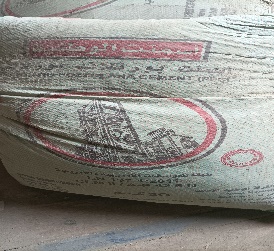 2لوحمقاس :4 م × 10 سم × 1 هنش(الطول × العرض × السُمك) النوع: الخشب ويجب أن تكون ذات نوعية جيدة200 قطعةعينة: 1 قطعة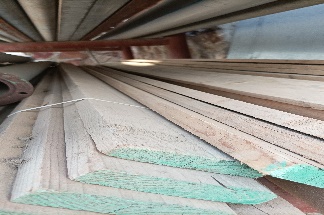 3مرابيع خشبيةمقاس :4 م × 3 هنش × 3 هنش (الطول × العرض × السماكة) النوع: الخشب ويجب أن تكون ذات نوعية جيدة400 قطعةعينة: 1 قطعة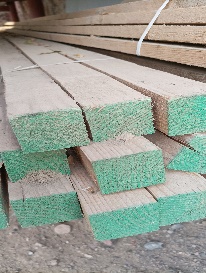 4صاج معرج مجلفنصاج مجلفنمقاس :6 م × 1 م × 0.3 مم (الطول × العرض × السماكة) النوع: صاج حديد معرج مجلفن
سماكة:3 مم (± 0.05 مم)200 قطعةعينة: 1 قطعة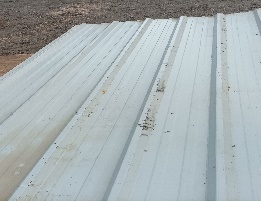 5صاج معرج مجلفنصاج مجلفنمقاس :4 م × 1 م × 3 مم (الطول × العرض × السُمك) النوع: صاج حديد معرج مجلفن

سماكة:3 مم (± 0.05 مم)50 قطعةعينة: 1 قطعة6بلوك إسمنتيمقاس :20 سم × 40 سم × 20 سم(الطول × العرض × إرتفاع) وزن: 20 كجم (± 50 جرامًا) ،النوع: بلوك خرساني ثقيل (8 فتحات) ذو نوعية جيدة.16000 قطعةعينة: 1 قطعة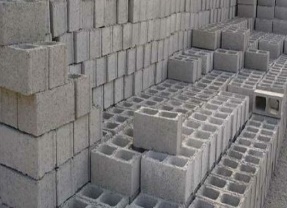 7صندوق مسامير4 هنشطول:110 مم (± 3 مم)سماكة: 3.0 ملم (± 0.1 ملم)وزن الصندوق1000 جرام (± 10 جرام) ، النوع: مسامير حديدية ، مجلفنة برأس مدبب ، أملس.200 عبوةعينة: علبة واحدة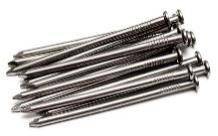 8صندوق المسامير4 هنشطول:110 مم (± 3 مم)سماكة: 4.0 ملم (± 0.1 ملم)وزن الصندوق1000 جرام (± 10 جرام)، النوع: مسامير فولاذية، مجلفنة برأس مدبب.200 عبوةعينة: علبة واحدة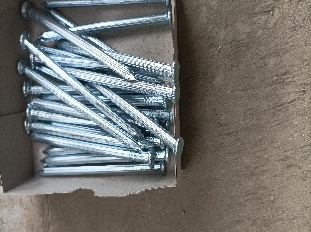 9صندوق مسامير2هنشطول:50 مم (± 1 مم)سماكة: 3.0 ملم (± 0.1 ملم)وزن الصندوق: 1000 جرام (± 10 جرام)،النوع: مسامير حديدية، مجلفنة برأس مدبب.200 عبوةعينة: علبة واحدة10صندوق مسامير1.5 همشطول:42 مم (± 3 مم)سماكة: 3.0 ملم (± 0.1 ملم)وزن الصندوق: 1000 جرام (± 10 جرام)،النوع: مسامير حديدية، مجلفنة برأس مدبب.100 كيسعينة: علبة واحدة11فلت السطحفلت السطح
طول:10 م (± 1م) عرض 1 م (± 5 سم) سمك 1 مم (± 0.05 مم)100 لفةعينة: 1 لفة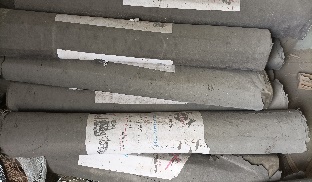 12حديد التسليححديد التسليحمقاس :12 م × 12 مم (الطول × السُمك) (سمك 0.06 مم)النوع: حديد التسليح
سماكة:12 مم (± 0.06 مم)200 قطعةعينة: 1 قطعة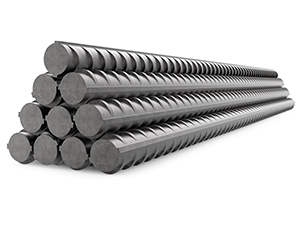 13مفصلات الأبوابالنوع: حديد مجلفن
مقاس :1100 مم × 70 مم × 2.5 مم (الطول × العرض × السمك) (سمك 0.06 مم)300 قطعةعينة: 1 قطعة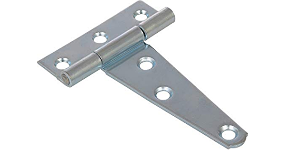 14قفل مزلاج البابالنوع: حديد مجلفن
مقاس :110 مم × 70 مم × 2.5 مم (الطول × العرض × السمك) (سمك 0.06 مم)قطر: ф 8 مم (± 1 مم)100 قطعةعينة: 1 قطعة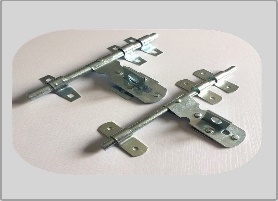 15قفل مزلاج البابيكتب: نوع الحديد
مقاس :80 مم × 30 مم × 2 مم (الطول × العرض × السمك) (سمك 0.06 مم)قطر: ф 5 مم (± 1 مم)100 قطعةعينة: 1 قطعة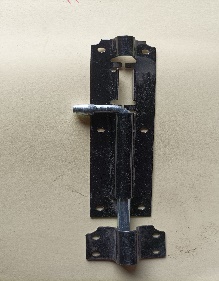 16سلك ربط حديديطول:30 م (± 0.5 م) النوع: حديدسماكة:2 مم (± 0.3 مم)25 لفاتعينة: 1 لفة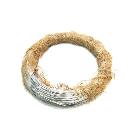 الإجمالي بالدولارالإجمالي بالدولارالإجمالي بالدولارالإجمالي بالدولارالإجمالي بالدولارليّن تقديم العروضTD 05/2023 / SHS-ADNليّن تقديم العروضTD 05/2023 / SHS-ADNليّن تقديم العروضTD 05/2023 / SHS-ADNليّن تقديم العروضTD 05/2023 / SHS-ADNصيانة عامةصيانة عامةصيانة عامةصيانة عامةتاريخ الاعلان عن العطاء:09 مايو  2023تاريخ الاعلان عن العطاء:09 مايو  2023تاريخ الاعلان عن العطاء:09 مايو  2023الموعد النهائي لتقديم العطاء:10 يونيو 2023الاسم التجاريالعنوان الرئيسيتاريخ عرض السعر لمدة 90 يومًاتم إعداد هذا العرض وفقًا لشروط جمعية التكافل الإنساني.اسم:تم إعداد هذا العرض وفقًا لشروط جمعية التكافل الإنساني.اسم:تم إعداد هذا العرض وفقًا لشروط جمعية التكافل الإنساني.اسم:توقيع المختص:الصفة الوظيفية:الصفة الوظيفية:الصفة الوظيفية:توقيع المختص:يرجى إعطاء مواصفات متكاملة في العرض مع تحديدها ووصفها وتجهيزها عند طلب العينةيرجى إعطاء مواصفات متكاملة في العرض مع تحديدها ووصفها وتجهيزها عند طلب العينةيرجى إعطاء مواصفات متكاملة في العرض مع تحديدها ووصفها وتجهيزها عند طلب العينةيرجى إعطاء مواصفات متكاملة في العرض مع تحديدها ووصفها وتجهيزها عند طلب العينةصيانة عامةصيانة عامةالمبلغ الإجمالي بالدولار الأمريكي حسب المواد والكميات المرفقة والموضحة بالجدول والتي تم تعبئتها من قبل العارضبكلماتصيانة عامةصيانة عامةنموذج معلومات العميل1. اسم الشركة أو النشاط التجاري2. العنوانرقم صندوق البريد: المدينة: الدولة:3- الفاكس:4. معلومات الاتصال:5. عنوان البريد الإلكتروني 6. الموقع الإلكتروني:7. وظيفة الشخص المخول بالتواصل معه ورقم جواله:8. اسم شركة أو محل لنفس التاجر: 9. شركة أو محل تابع محلي أو أجنبي10. نوع الشركة أو المحل (أشر فقط):مؤسسة عامة: شراكة مؤسسة خاصة □: أو غير ذلك12. مجال عمل الشركة أو المحل (أذكر فقط):الصناعة: وكالة / تجارة عامة: شركة استشارية: خدمات عامة أو غير ذلك12. تاريخ الإنشاء: 13: عدد العاملين في الشركة:14. رقم الترخيص / مكان الإصدار: 15: رقم ضريبة المبيعات:16. اللغة المستخدمة في العمل والمعلومات التقنية متاحة ومستخدمة في العمل باللغة (ضع علامة فقط):العربية □ الإنجليزية □ الفرنسية □ أخرى:17. إجمالي المبيعات للسنوات الثلاث الماضية:السنة _____ بالريال اليمني السنة _____ بالريال اليمني السنة _____ بالريال اليمني18. اسم البنك وعنوانه للتحويلات الخارجية:19. رقم الحساب واسمه:20. يرجى إرفاق نسخة حديثة من التقرير المالي